   OFICJALNE ZGŁOSZENIE DO VIII HALOWYCH 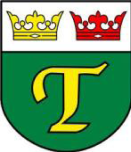          MISTRZOSTW SAMORZĄDOWCÓW                              TERESIN 2018Imię i nazwisko: ……………………………………………………………………………………………. Data urodzenia (rocznik):……………...……………………………………………………….………... Reprezentant (Urzędu Gminy/Miasta, jednostek organizacyjnych, Rady itp.): ………………………………………………………………………………………...……… Stanowisko:……………………………………………………………………………………. Telefon kontaktowy jednostki zgłaszającej ……………………………………….………. Telefon osoby zgłoszonej: ………………………………………………………..………….. e-mail osoby zgłoszonej:……………………………………………………………..……….. Kategoria wiekowa do lat:……………………………………………..……………………… Rozmiar koszulki polo / t-shirt, wzrost:.........................................................................................Informuję, iż zapoznałem się z regulaminem turniejowym i akceptuję wszystkie zawarte w nim podpunkty ………………………………………                                                ……….………………………………….. Podpis uczestnika                                                                             Pieczęć i podpis osoby zgłaszającej Zgłoszenia prosimy przesyłać do dnia 30 (piątek) listopada 2018 r. na adres e-mail: teresin2018@op.pl 